浙江省神经科学学会文件浙江省神经科学学会第二届神经重症多模态监测进展学术沙龙第一轮通知尊敬的各位专家/同道：由浙江省神经科学学会神经重症分会主办，浙江大学医学院附属第二医院综合 ICU承办的“第二届神经重症多模态监测进展学术沙龙”将于 12月 14-16 日在杭州举行，本次沙龙将由省内知名神经重症、神经外科专家就神经重症诊治、脑死亡评估、神经重症与器官功能保护等热点以及焦点问题进行讨论，会议采取线上线下相结合模式，内容丰富多彩，形式新颖别致。根据疫情防控政策，报名参会者需满足以下条件：1、健康码为绿色；2、大数据行程卡 14 天内无风险地区旅居史；3、会议当天能够配合提供48小时内的核酸阴性报告。一、会议报到报到时间：2022 年 12 月 14 日报到地点：浙江省杭州市滨江区江虹路1511号（浙江大学医学院附属第二医院滨江院区）二、会议注册：注册缴费标准：交通及住宿费用自理。本次会议不接受现场注册，请扫码支付，支付时备注姓名和所在单位。注册截止时间为 2022 年 12 月 14 日。发送回执同时完成注册费缴纳视为完成注册，回执请发送至邮箱 ncccoffice@126.com发票相关：票据类型为增值税电子普通发票，会务组统一开具后发送至回执中所填写的邮箱，请务必保证您回执中所填写的邮箱信息无误。酒店预订：参会者若需要会务组协助预订酒店的，请务必在注册时将相关住宿信息填写完整。三、联系方式浙江大学医学院附属第二医院综合 ICU，310051须欣，电话：1385713831；电子信箱：ncccoffice@126.com  浙江省神经科学学会浙江大学医学院附属第二医院综合 ICU 2022 年 11 月 14 日附件一：参会回执缴费类型代表类型优惠注册（12 月 8 日前）注册费（12月 8 日~12 月 14 日）参会人员6001000我科进修医师免免二维码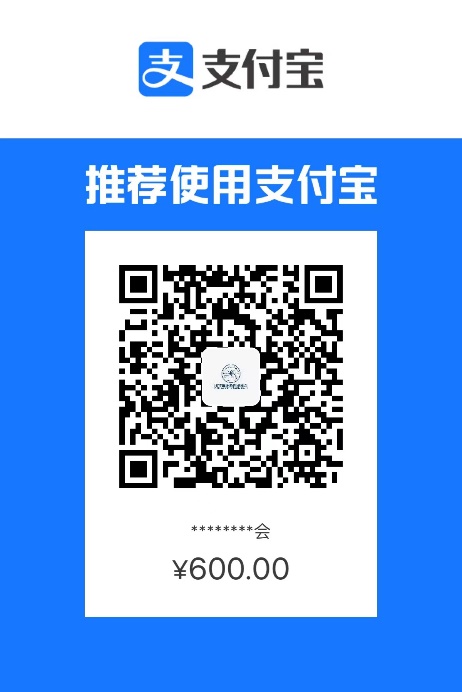 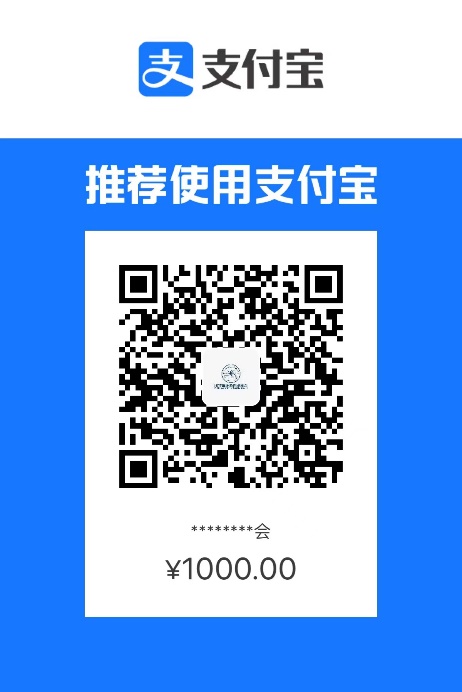 姓名性别专业学历工作单位职称职务联系电话电子邮箱通讯地址身份证号是否预定酒店是否预定酒店是□	否□是□	否□参会类型□会议	□工作坊及会议	（请在对应选项前打“√”）□会议	□工作坊及会议	（请在对应选项前打“√”）□会议	□工作坊及会议	（请在对应选项前打“√”）□会议	□工作坊及会议	（请在对应选项前打“√”）□会议	□工作坊及会议	（请在对应选项前打“√”）□会议	□工作坊及会议	（请在对应选项前打“√”）□会议	□工作坊及会议	（请在对应选项前打“√”）开票信息抬头： 税号：开票内容： □注册费	□会务费（学术交流）（请在对应选项前打“√”）电子发票接收邮箱：抬头： 税号：开票内容： □注册费	□会务费（学术交流）（请在对应选项前打“√”）电子发票接收邮箱：抬头： 税号：开票内容： □注册费	□会务费（学术交流）（请在对应选项前打“√”）电子发票接收邮箱：抬头： 税号：开票内容： □注册费	□会务费（学术交流）（请在对应选项前打“√”）电子发票接收邮箱：抬头： 税号：开票内容： □注册费	□会务费（学术交流）（请在对应选项前打“√”）电子发票接收邮箱：抬头： 税号：开票内容： □注册费	□会务费（学术交流）（请在对应选项前打“√”）电子发票接收邮箱：抬头： 税号：开票内容： □注册费	□会务费（学术交流）（请在对应选项前打“√”）电子发票接收邮箱：